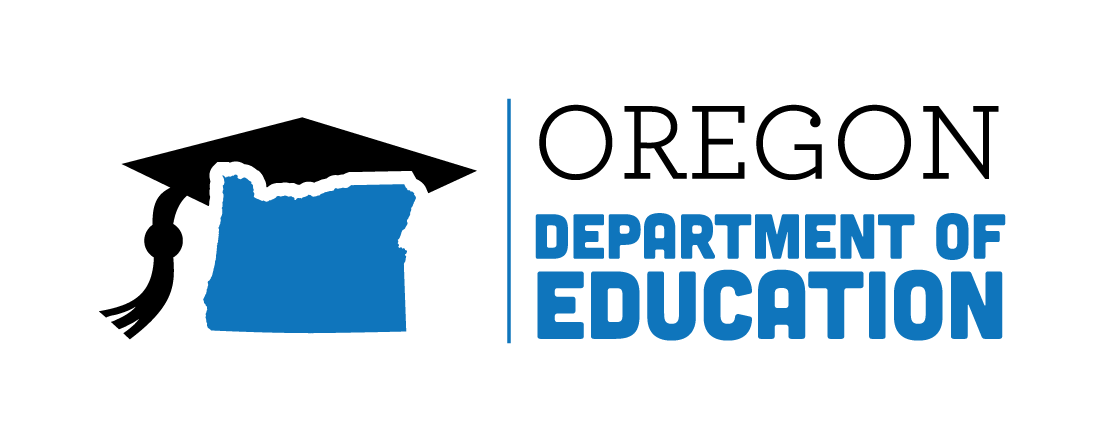 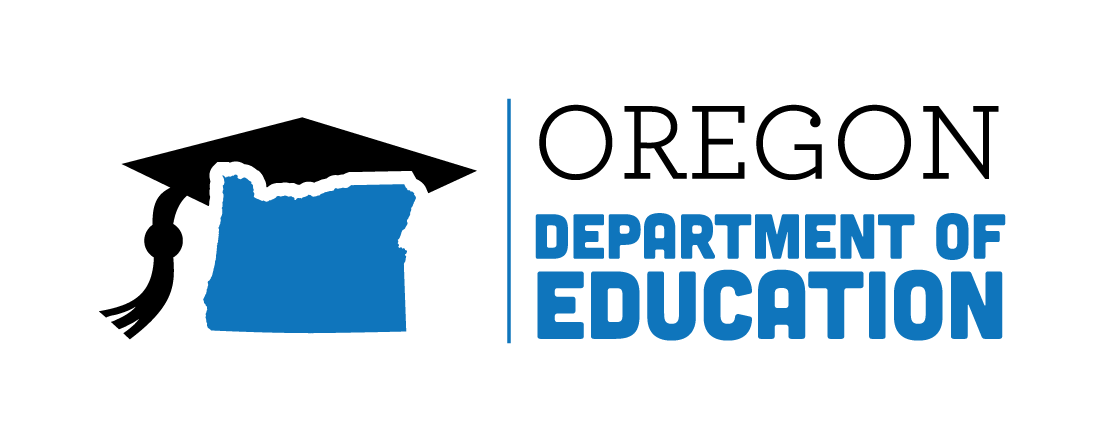 CHILD DEVELOPMENT SPECIALIST (CDS)Request for AuthorizationPlease return this form, an updated District Comprehensive School Counseling Program (CSCP) Plan and CDS Plan, and the Summary of Activities document for each returning CDS and full application for any new CDS.Child Development Specialist (CDS) Program Plan (Required for CDS authorizations and should be a part of the District’s CSCP Plan)Year CDS Program Plan was last updated? ______ Are you implementing as outlined in your plan? (Y/N) ______CDS and Comprehensive School Counseling Program Plan (provide links or submit hard copies): ______________________________________________________________________		_________District Name: _______________	___________________ Phone:   _____________	_________Full District Address: _________________________________________________________________________ ____Superintendent Signature: 		__	__________________________		Date: __________________CDS Program Director (Please Print):  _____	_________	_____ Email: __________________________	___*Note: The employing district is responsible for completing employee background checks, determining employee qualifications, and any potential liabilities for hiring staff employed as a Child Development Specialist.  This ODE authorization does not constitute responsibility or liability for the employee. CDS Name(s)School RETURNRETURNNEWDeleted CDS Name(s)SchoolSchoolSchoolSchool